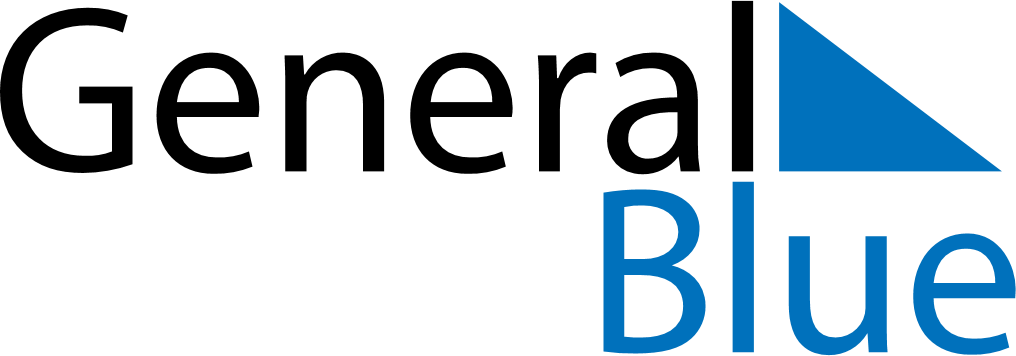 Weekly Meal Tracker December 6, 2026 - December 12, 2026Weekly Meal Tracker December 6, 2026 - December 12, 2026Weekly Meal Tracker December 6, 2026 - December 12, 2026Weekly Meal Tracker December 6, 2026 - December 12, 2026Weekly Meal Tracker December 6, 2026 - December 12, 2026Weekly Meal Tracker December 6, 2026 - December 12, 2026SundayDec 06MondayDec 07MondayDec 07TuesdayDec 08WednesdayDec 09ThursdayDec 10FridayDec 11SaturdayDec 12BreakfastLunchDinner